Ändringar: Tidigare ändringar se Examensplan för 2021, 2022 och 2023. Ändringar nedan det som är ändrat från 2023 v2ÄndratMotion och fritid 1, ändrat från 4 kp till 5 kp, helheten ändrad från 14 kp till 15 kpSamhällskunskap och färdigheter som behövs i vardagen 1 2kp till 2,5 kp, helheten ändrad från 9 kp till 7,5 kpKreativt skapande 1 5 kp till 7,5 helheten ändrad från 20 kp till 22,5 kpTextilvård och rengöring 1 5,5 kp till 5 kp, helheten ändrad från 17,5 till 15 kpUnderhållsarbeten 1 kp 5 kp till 7,5 kp, helheten ändrad från 20 kp till 22,5 kpKrukväxter, trädgård- och utomhusområden 1 från 5 kp till 7,5 kp, helheten ändrad från 20 kp till 22,5 kpMatlagning och bakning 1 12,5 kp till 10 kp, helheten ändrad från 32,5 kp till 30 kpBorttaget delmål Studieteknik och självkännedom 1 2kp, helheten borttaget som helhetExamensdelen Stärkande av funktionsförmåga ändrat från 25 kp till 22,5kp. De obligatoriska examensdelarna ändrat från 55 kp till 52,5 kp och de Valbara examensdelarna från 125 kp till 127,5 kpObligatoriska examensdelar52,5 kpStärkande av funktionsförmågan22,5 kpMotion och fritid 15 kpMotion och fritid 15 kpMotion och fritid 25 kpMotion och fritid 35 kpSamhällskunskap och färdigheter som behövs i vardagen 7,5 kpSamhällskunskap och färdigheter som behövs i vardagen 12,5 kpSamhällskunskap och färdigheter som behövs i vardagen 22,5 kpSamhällskunskap och färdigheter som behövs i vardagen 32,5 kpStärkande av studiefärdigheter30 kpKommunikation och interaktion7,5 kpKommunikation och interaktion 12,5 kpKommunikation och interaktion 22,5 kpKommunikation och interaktion 32,5 kpInformationsteknik och färdigheter i informationssökning7,5 kpInformationsteknik och färdigheter i informationssökning 12,5 kpInformationsteknik och färdigheter i informationssökning 22,5 kpInformationsteknik och färdigheter i informationssökning 32,5 kpFärdigheter i engelska 7,5 kpFärdigheter i engelska 12,5 kpFärdigheter i engelska 22,5 kpFärdigheter i engelska 32,5 kpFärdigheter i matematik7,5 kpFärdigheter i matematik 1 2,5 kpFärdigheter i matematik 22,5 kpFärdigheter i matematik 32,5 kpValbara examensdelar127,5 kpKreativt skapande 22,5 kpKreativt skapande 17,5 kpKreativt skapande 27,5 kpKreativt skapande 37,5 kpTextilvård och rengöring15 kpTextilvård och rengöring 15 kpTextilvård och rengöring 25 kpTextilvård och rengöring 35 kpUnderhållsarbeten22,5 kpUnderhållsarbeten 17,5 kpUnderhållsarbeten 2 7,5 kpUnderhållsarbeten 37,5 kpKrukväxter, trädgård- och utomhusområden22,5 kpKrukväxter, trädgård- och utomhusområden 17,5 kpKrukväxter, trädgård- och utomhusområden 27,5 kpKrukväxter, trädgård- och utomhusområden 37,5 kpMatlagning och bakning30 kpMatlagning och bakning 110 kpMatlagning och bakning 210 kpMatlagning och bakning 310 kpProjekt 15 kpProjekt 15 kpProjekt 25 kpProjekt 35 kp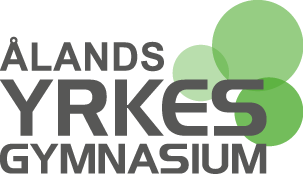 